ДокладГлавы городского округагород Ханты-Мансийск о достигнутых значениях показателей дляоценки эффективности деятельности органов местного самоуправления за 2019 год и их планируемых значениях на 3-летний периодОсновные показатели, характеризующие социально-экономическое положение города Ханты-Мансийска за 2019 год, демонстрируют положительную динамику и свидетельствуют о сохранении социальной стабильности и поступательном экономическом развитии, в том числе создании благоприятных инвестиционных условий для малого и среднего бизнеса.Демографическая ситуацияПо данным Управления Федеральной службы государственной статистики по Тюменской области, Ханты-Мансийскому автономному округу Югре и Ямало-Ненецкому автономному округу (далее – служба статистики) среднегодовая численность постоянного населения по данным за 2019 год составила 100,4 тыс. человек или 101,5% к уровню прошлого года. Фактором сохранения демографического потенциала продолжает оставаться естественный прирост населения, который по данным службы статистики по состоянию на 01.01.2020 года составил 697 чел. Количество родившихся по состоянию на 01.01.2020 составило 1 209 чел. Коэффициент рождаемости составил 12,0 промилле, показатели рождаемости населения города Ханты-Мансийска превышают показатели смертности в 2,4 раза.В структуре населения города удельный вес лиц трудоспособного возраста составил – 64,2%, доля лиц моложе трудоспособного возраста – 22,3 %, доля граждан старше трудоспособного возраста – 13,5%.Положительные результаты демографической ситуации обусловлены принимаемыми мерами государственной и муниципальной социальной поддержки.  1.2. ПромышленностьОбщий объем собственного производства по крупным и средним предприятиям города за 2019 год  составил  28296,3 млн. рублей, что на  192% выше 2018 года (14 698,9 млн. рублей). Доля объемов производства предприятий, занимающихся обеспечением электрической энергией, газом и паром, кондиционированием воздуха; обеспечением водоснабжения, водоотведения, организацией сбора и утилизацией отходов, деятельностью по ликвидации загрязнений составила – 44% (2018 год – 79%). Большинство предприятий, осуществляющих данный вид экономической деятельности, по своим функциям относятся к предприятиям жилищно-коммунального комплекса. Объемы производства за январь-декабрь 2019 года составили 12 412,3 млн. руб. или 107,5% к 2018 году (11 551,6 млн. руб.).Объем отгруженных товаров, выполненных работ и услуг предприятиями обрабатывающей отрасли за 2019 год составил 613,3 млн. рублей или 116,7% к 2018 году (525,5 млн. рублей). Обрабатывающие производства включают: производство пищевых продуктов, производство прочей неметаллической минеральной продукции, ремонт и монтаж машин и оборудования полиграфическую деятельность. Предприятиями местной промышленности выпускается продукция, как для внутреннего потребления, так и продукция для реализации за пределами города. Объемы производства в натуральных показателях отдельных видов продукции по итогам 2019 года характеризуются увеличением к прошлому году более чем в 2 раза по производству кондитерских изделий и сохранением темпов объема производства хлеба, хлебобулочных изделий и питьевой воды.1.3. ИнвестицииПо предварительным данным службы статистики объем инвестиций в основной капитал по крупным и средним предприятиям за январь-декабрь 2019 года составил 30 277,7 млн. руб. или 140,8% к соответствующему периоду 2018 года (21 504,3 млн. руб.). Основную долю в структуре инвестиций по источникам финансирования занимают собственные средства – 69,3% или 20 992,3 млн. руб. (2018 год – 50,8% или 10 931,1 млн. руб.).	Привлеченные средства предприятий – 30,7% или 9 285,4 млн. руб. (2018 год – 49,2% или 6929,7 млн. руб.).По функциональному назначению инвестиции в основной капитал направлены на:машины и оборудование, включая хозяйственный инвентарь и другие объекты – 33,8% (2018 год – 50,9%);здания (кроме жилых) и сооружения, расходы на улучшение земель – 47,9% (2018 год – 28,5%);жилые здания и помещения – 13,4% (2018 год – 16,5%);объекты интеллектуальной собственности, прочие инвестиции – 4,9% (2018 год – 4,1%).По результатам рейтинга муниципальных образований Югры по обеспечению условий благоприятного инвестиционного климата и содействию развитию конкуренции Ханты-Мансийск занимает 2 место среди муниципальных образований Югры. Инвестиционная деятельность затрагивает практически все сферы городской жизнедеятельности. Развитие инвестиционной, производственной и коммерческой деятельности на территории города предусматривается в активно застраиваемых микрорайонах: «Западный», «Северо-Западный», «Иртыш», «Восточный», «Солдатское поле» и «Югорская звезда» общей площадью 1200 га. В целях освоения новых территорий проводятся  работы по отсыпке, проектированию и строительству инженерных сетей, развитию транспортной инфраструктуры.В 2019 году введены в эксплуатацию 3 инфраструктурных объекта:инженерные сети водоснабжения мкрн. «Восточный».автомобильная дорога от ул. Дзержинского до ул. Объездная;улицы и дороги в мкрн. «Гидронамыв», 1 этап.В 2019 году коммерческими компаниями города за счет внебюджетных источников финансирования на территории города реализовано 7 инвестиционных проектов общей инвестиционной емкостью 324,4 млн. рублей с количеством созданных рабочих мест 98 ед. (без учета объектов жилищного строительства), в том числе произведен запуск цеха по производству элементов быстровозводимых деревянных каркасно-панельных домов (ООО «СК Лидер») и асфальтобетонного завода (ООО «ЮВИС»). Инвесторами осуществляется реализация 16 проектов (без учета объектов жилищного строительства), планируемые инвестиционные вложения составили 4,6 млрд. рублей. Наиболее масштабными проектами, реализуемыми в настоящее время, являются проекты по созданию на условиях концессии с привлечением частного капитала  объектов образования «Средняя школа на 1725 учащихся в мкрн. Иртыш-2 города Ханты-Мансийска» и «Средняя общеобразовательная школа на 1 056 мест в мкрн. Учхоз» общей инвестиционной емкостью 5,0 млрд. рублей. Концессионные соглашения заключены со сроком действия – до 27 декабря 2026 года (на 8 лет), сроком строительства – не более 3 лет.В 2019 году начата реализация инвестпроекта «Строительство Технологического Центра «Бажен» с общим объемом инвестиций 1 млрд. рублей. В рамках проекта планируется создание высокотехнологичных рабочих мест с привлечением высококвалифицированных специалистов.Кроме того, в 2019 году город Ханты-Мансийск стал победителем Всероссийского конкурса «Лучшая муниципальная практика» (в том числе регионального этапа) в номинации «Муниципальная экономическая политика и управление муниципальными финансами». В составе заявки представлен опыт города Ханты-Мансийска по запуску в 2018 году инвестиционных проектов в сфере «Образование» на условиях концессии. Данная победа отмечена Дипломом Правительства Российской Федерации и денежным поощрением в объеме 3,8 млн. рублей.1.4. Занятость населенияСитуация на рынке труда города Ханты-Мансийска за последние годы сохраняет стабильность. Уровень зарегистрированной безработицы снизился с 0,30% в 2018 году до 0,29% в 2019 году. Численность безработных граждан, стоящих на регистрационном учете, уменьшилась до 169 человек (в 2018 году – 180 чел.). Коэффициент напряженности составил 0,32 человека на 1 свободное рабочее место. По итогам 2019 года отмечается увеличение спроса работодателей на рабочую силу, количество заявленных вакансий составило 525 единиц.Численность экономически активного населения за 2019 год по оценке составила 59 408 человек, что составляет 59% от общей численности населения города Ханты-Мансийска.По данным казенного учреждения Ханты-Мансийского автономного округа – Югры «Ханты-Мансийский центр занятости населения» число граждан, обратившихся за содействием в поиске подходящей работы, составило 1857 человек (работающие граждане, граждане, желающие сменить место работы, выпускники организаций профессионального образования, граждане предпенсионного и пенсионного возраста, инвалиды, многодетные родители, родители, воспитывающие детей-инвалидов и др.), из них 992 человека трудоустроены. Одним из основных инструментов решения задач по сохранению стабильной ситуации и снижению напряженности на рынке труда является реализация мероприятий государственной программы «Поддержка занятости населения» (далее – Программа), в которой сохранены стимулирующие меры государственной поддержки работодателям и отдельным категориям граждан, а также мероприятия по исполнению поручений Президента Российской Федерации:содействие в трудоустройстве инвалидов, одиноких родителей, многодетных родителей и родителей, воспитывающих детей-инвалидов; содействие занятости граждан предпенсионного и пенсионного возраста;профессиональное обучение и дополнительное профессиональное образование родителей, осуществляющих уход за детьми в возрасте до 3 лет и родителей, находящихся в отпуске по уходу за ребенком до достижения им возраста 3 лет.В 2019 году на реализацию политики в сфере содействия занятости населения и снижению напряженности на рынке труда в рамках Программы направлено 12 028 тыс. рублей. Реализация мероприятий позволила оказать содействие по самозанятости 15 безработным гражданам, профессиональному обучению и дополнительному профессиональному образованию 217 чел., относящихся к отдельным категориям граждан. Особое внимание уделено категориям граждан, нуждающихся в дополнительных мерах по трудоустройству. Исполнены плановые показатели по числу трудоустроенных инвалидов на созданные и специально оборудованные рабочие места в соответствии с заключенными договорами.В рамках проводимых мероприятий Программы трудоустроено 740 несовершеннолетних граждан в возрасте от 14 до 18 лет, а также 12 выпускников профессиональных образовательных организаций и образовательных организаций высшего образования в возрасте до 25 лет, 9 безработных и незанятых трудовой деятельностью гражданина на оплачиваемые общественные работы и безработные граждане, испытывающие трудности в поиске работы в количестве 3 человек и другие.По итогам 2019 года предприятиями и организациями города создано 1204 рабочих места с учетом временных рабочих мест. В целях своевременного реагирования и минимизации колебаний на рынке труда на постоянной основе проводятся заседания Межведомственной комиссии по вопросам трудовых отношений и содействия занятости населения при Администрации города Ханты-Мансийска (далее – Межведомственная комиссия). За 2019 год проведено 6 заседаний Межведомственной комиссии, на которых были рассмотрены вопросы, направленные на стабилизацию рынка труда, в том числе:снижение неформальной занятости населения в 2019 году во взаимодействии с контрольно-надзорными территориальными федеральными органами государственной власти Российской Федерации по 
Ханты-Мансийскому автономному округу – Югре и Администрации города Ханты-Мансийска;сохранение уровня занятости граждан предпенсионного возраста, включая организацию профессионального обучения, проведение мероприятий активной политики занятости населения и трудоустройство данной категории граждан;погашение задолженности по выплате заработной платы работникам организаций, зарегистрированных в городе Ханты-Мансийске.1.5. Денежные доходы и расходы населенияПо данным службы статистики в 2019 году среднемесячная заработная плата одного работающего в организациях города составила 84 653,0 рублей или 108,5% к 2018 году (78 044,2 рублей). Среднедушевой доход составил 50 275,21 рублей (в 2018 году 49 289,43 рублей). Рисунок №1По данным государственного учреждения Отделение Пенсионного Фонда Российской Федерации среднемесячный размер трудовой пенсии по старости одного пенсионера в городе Ханты-Мансийске в 2019 году составил 21 769,72 рублей или 103% к 2018 году (21 125,55 рублей) без учета доплат из бюджета автономного округа.По данным Негосударственного Пенсионного фонда 
Ханты-Мансийского автономного округа – Югры в 2019 году дополнительные выплаты в среднем составили по 952,0 рублей на 1 человека.С учетом дополнительных выплат средний размер доходов одного неработающего пенсионера в 2019 году составил 22 721,72 рублей (2018 год – 22 086,25 рублей).Величина прожиточного минимума за 4 квартал 2019 года составила:в среднем на душу населения – 14699 руб. или 101,6% к соответствующему периоду 2018 года (14471 руб.);на одного трудоспособного – 15889 руб. или 101,8% к соответствующему периоду 2018 года (15615 руб.);на одного пенсионера – 12067 руб. или 101,4% к соответствующему периоду 2018 года (11898 руб.);на одного ребенка – 14615 руб. или 104,9% к соответствующему периоду 2018 года (13929 руб.).1.6. Потребительский рынокПо состоянию на 01.01.2020 года на территории города функционируют 404 объекта розничной торговли: 10 торговых домов, 361 магазин, в том числе 157 продовольственных, 204 непродовольственных, 32 объекта мелкорозничной торговой сети, универсальный розничный рынок.Основные задачи развития торговли города направлены на социальную значимость потребительского рынка и создание условий для формирования комфортной потребительской среды. На территории города сформировалась тенденция развития в пользу современных форматов торговли, это сетевые формы торговли, в том числе с применением механизмов франчайзинга и несетевые форматы торговли, существующие на конкурентных условиях, как с возможностью выбора для потребителя, так и с возможностью осуществления сбыта отечественными и местными товаропроизводителями. Основным критерием оценки доступности товаров для населения и удовлетворения спроса является достижение нормативов минимальной обеспеченности населения площадью торговых объектов. Постановлением Правительства автономного округа от 05.08.2016 №291-п «О нормативах минимальной обеспеченности населения площадью стационарных торговых объектов и торговых объектов местного значения в Ханты-Мансийском автономном округе – Югре» для города Ханты-Мансийска определен норматив минимальной обеспеченности торговой площадью на 1000 жителей – 592 кв. м. Фактическая обеспеченность по состоянию на 1 января 2020 года составила – 889,4 кв. м на 1000 жителей. За счет ввода в эксплуатацию новых площадей и открытия новых магазинов за 2019 год в данной отрасли трудоустроены 256 человек.В целях обеспечения потребности населения в торговых объектах шаговой доступности в городе продолжается работа по развитию нестационарной мелкорозничной торговой сети. Постановлением Администрации города от 10.05.2011 №601 «Об утверждении Схемы размещения нестационарных торговых объектов на территории города Ханты-Мансийска» предусмотрены 50 мест для размещения нестационарных торговых объектов, в том числе местных товаропроизводителей. Большое значение для города имеют межрегиональные связи. Товаропроизводители сельскохозяйственной продукции юга Тюменской области, Курганской, Свердловской, Омской, Челябинской областей, 
Ханты-Мансийского автономного округа – Югры регулярно представляют свою продукцию, принимают участие, заключают контракты на городских и окружных выставочно-ярмарочных площадках.В 2019 году проведено 77 ярмарок, в которых приняли участие 180 товаропроизводителей из 26 регионов. Проведение ярмарок способствует развитию конкуренции, позволяет жителям города приобретать качественную продукцию по ценам производителя, поддерживать экономические связи. Основные направления развития потребительского рынка в 2020 году будут направлены на обеспечение территориальной и ценовой доступности товаров за счет развития торговых сетей федеральных, региональных операторов и местных торговых сетей.По состоянию на 1 января 2020 года услуги общественного питания в городе предоставляли 185 предприятий на 9404 посадочных места, в том числе 156 предприятий общедоступной сети на 6 712 посадочных мест.В 2019 году открыто 21 предприятие общественного питания на 552 посадочных места, в их числе предприятия федеральной сети, реализованные на условиях франчайзинга, а также предприятия местных операторов. На территории города функционируют 388 объектов бытового обслуживания населения, которое представлено в основном организациями малого бизнеса, удельный вес которых составил более 80%. Населению города оказывается порядка 800 различных видов услуг. За 2019 год в Ханты-Мансийске открыто 8 новых объектов по оказанию бытовых услуг. В городе успешно работают свыше 50 высококлассных салонов, ателье, мастерских, которые стремятся к достижению современного сервиса – проводят мероприятия по повышению качества услуг и культуры обслуживания. В соответствии со статьей 44 Закона Российской Федерации от 07.02.1992 №2300-1 «О защите прав потребителей» защиту прав потребителей на территории муниципального образования осуществляет орган местного самоуправления. За отчетный период за консультацией либо содействием в защите прав потребителей обратилось 1 216 граждан (в 2018 году – 1 287). Из числа поступивших обращений 84% приходится на сферу торговли и 16% – на сферу услуг. В добровольном порядке без судебного разбирательства удалось урегулировать 609 спорных ситуаций между потребителями и хозяйствующими субъектами, в том числе 132 дела по письменным претензиям, подготовленными с помощью специалистов по защите прав потребителей. По сравнению с 2018 годом количество обращений снизилось на 6%.1.7. Криминогенная обстановкаВ целях влияния на криминогенную обстановку в 2019 году Администрацией города Ханты-Мансийска во взаимодействии с правоохранительными органами и иными субъектами профилактики на территории города Ханты-Мансийска проводились мероприятия, направленные на предупреждение совершения правонарушений. В рамках работы Межведомственных комиссий города 
Ханты-Мансийска по профилактике экстремизма, профилактике правонарушений, Антинаркотической и Антитеррористической комиссии рассматривались вопросы взаимодействия органов Администрации города и правоохранительных органов, вырабатывались решения, направленные на снижение как преступности в целом, так и отдельных видов преступлений. В рамках реализации муниципальной программы «Профилактика правонарушений в сфере обеспечения общественной безопасности и правопорядка в городе Ханты-Мансийске»  обеспечена работа установленных на улицах города систем видеонаблюдения и видеоконтроля, обеспечены условия участия общественности в охране общественного порядка.При помощи систем видеонаблюдения раскрыто 13 преступлений, выявлено 752 правонарушений в сфере обеспечения правопорядка и 25041 нарушение правил дорожного движения.  С участием членов добровольных народных дружин выявлено 141 правонарушение.В 2019 году на территории города Ханты-Мансийска зарегистрировано 1678 преступлений, что на 16,9% больше аналогичного периода 2018 года (1436). В структуре имущественных преступлений количество зарегистрированных фактов мошенничества увеличилось на 54,2% и составило 367 преступлений (2018 – 238), количество грабежей увеличилось в 2,3 раза с 10 до 23, разбойных нападений на 100% с 0 до 1, зарегистрировано 18 неправомерных завладений транспортным средством (2018 – 6), рост в 3 раза. Количество зарегистрированных краж увеличилось на 10,5% и составило 482 преступления (2018 – 436).В структуре преступлений против личности, зарегистрировано 8 фактов совершения умышленного убийства, рост на 100% (2018 – 4).  При этом отмечается отсутствие преступлений, связанных с изнасилованием и покушением на изнасилование (2018 – 2), количество преступлений, направленных на умышленное причинение вреда здоровью зарегистрировано на уровне 2018 года (20). В сфере незаконного оборота наркотиков выявлено 203 преступления, что на 6,3% выше показателя 2018 года (191).  В общественных местах города  совершено 653 преступления, что на 18,7% выше показателя 2018 года (550). На улицах города совершено 374 преступления, что 3,8% выше показателя 2018 года (360). Отмечается рост на 52,3% преступлений совершенных несовершеннолетними (с 21 до 32), на 4,3% ранее судимыми лицами (с 208 до 217), на 18,5% преступлений, совершенных иностранными гражданами (с 27 до 32).В экономической сфере в 2019 году зарегистрировано 91 преступление, что на 25,4% ниже соответствующего периода 2018 года (122). Так же, отмечается снижение преступлений коррупционной направленности на 39,6% (с 48 до 29).Преступлений, связанных с проявлениями национального и религиозного экстремизма, а также террористической направленности на территории города Ханты-Мансийска в 2019 году не зарегистрировано.  Таким образом, по итогам 2019 года на территории города 
Ханты-Мансийска имеют место следующие тенденции развития криминогенной обстановки:отмечается рост общего количества зарегистрированных преступлений, который обусловлен увеличением количества зарегистрированных фактов мошенничеств и выявленных наркопреступлений, преступлений, совершенных в общественных местах и на улицах города;рост преступлений, совершенных несовершеннолетними, ранее судимыми лицами и иностранными гражданами;отмечается снижение преступлений, совершенных в экономической сфере и коррупционной направленности;преступлений, связанных с изнасилованием и покушением на изнасилование не зарегистрировано. Комплекс реализованных мероприятий позволил сохранить контроль за состоянием криминогенной ситуации.1.8. Состояние жилищного фондаВ 2019 году общая площадь жилищного фонда города 
Ханты-Мансийска (по оперативным данным) увеличилась на 81,9 тыс. кв. м. и составила 2430,3 тыс. кв. м. По результатам мониторинга технического состояния многоквартирных домов по состоянию на 01.01.2020 число многоквартирных домов составило 1 116 ед. (на 01.01.2019 – 1135 ед.) общей площадью жилых помещений 1920,1 тыс. кв. м. (на 01.01.2019 – 1897,6 тыс. кв. м.). Удельный вес общей площади жилищного фонда города, имеющей комплексное благоустройство по состоянию на 01.01.2020 года составило 75,6 % (на 01.01.2019 – 75,1 %).Таблица 1Информация о состоянии жилищного фонда в городских округах и муниципальных районах Ханты-Мансийского автономного округа - Югры за отчетный период, кв. метровгород Ханты-Мансийскнаименование городского округа (муниципального района)1.9. Охрана прав граждан и юридических лицВ 2019 году в суды поступило всего 29 обращений физических и юридических лиц по обжалованию действий (бездействий) органов Администрации города Ханты-Мансийска, что на 24,1% (7 обращений) больше по сравнению с 2018 годом (22 обращения). Из общего числа обращений основную долю 89,6% (26 обращений) составляют обращения физических лиц, что на 23,% больше по сравнению с 2018 годом (20 обращений).Доля обращений юридических лиц от общего числа незначительна 10,3%, что на 1% больше показателя 2018 года (9%).Наибольшее количество обращений из общего числа составляют обращения в сфере жилищных и земельных отношений 93,1% (27 обращений).Всего в 2019 году судами удовлетворено 5 обращений, что составляет 17,2% от общего числа обращений. В 2018 году судами удовлетворено 7 обращений, что составляет 31,8% общего числа обращений, т.е. в 2019 году на 14,6% меньше по сравнению с прошлым годом удовлетворено обращений физических и юридических лиц по обжалованию действий (бездействий) органов Администрации города Ханты-Мансийска.При этом судами в 2019 году принято решений об отказе в удовлетворении 24 обращений, что  составляет 82,7% от общего числа обращений. В 2018 году судами отказано в удовлетворении 13 обращений, что составляло 59% от общего числа обращений, т.е. в 2019 году на 23,7% больше по сравнению с 2018 годом судами принято решений об отказе в удовлетворении обращений физических и юридических лиц по обжалованию действий (бездействий) органов Администрации города Ханты-Мансийска.Количество принятых судами решений об удовлетворении и об отказе в удовлетворении обращений физических и юридических лиц по обжалованию действий (бездействий) органов Администрации города Ханты-Мансийска показывает эффективность деятельности органов Администрации города Ханты-Мансийска в 2019 году по сравнению с 2018 годом.Таблица 2Количество допущенных нарушений прав граждан и юридических лиц, подтвержденных судебными актами____город Ханты-Мансийск___наименование городского округа (муниципального района)1.10. Состояние платежной дисциплины и инвестиционной политики в жилищно-коммунальном комплексеПрограмма капитального ремонта общего имущества в многоквартирных домах, расположенных на территории Ханты-Мансийского автономного округа – Югры, утверждена постановлением Правительства Ханты-Мансийского автономного округа – Югры от 25.12.2013 №568-п.Обязанность собственников по оплате минимальных взносов возникла с сентября 2014 года. Уровень собираемости взносов по г. Ханты-Мансийску выше среднего уровня собираемости по Округу. Собираемость обязательных взносов на капитальный ремонт по итогам 2019 года составила 91,14 % (в 2018 году– 71,78 %). Собираемость взносов с 01.09.2014 по 01.03.2020 составила 79,66 %. Наличие муниципальных инвестиционных программ отражено в таблице 3.На территории города Ханты-Мансийска действуют следующие инвестиционные программы в сфере жилищно-коммунального комплекса:инвестиционная программа МП «Городские электрические сети» разработана и утверждена приказом Департамента жилищно-коммунального комплекса и энергетики Ханты-Мансийского автономного округа – Югры от 11.09.2017№ 145-П «О внесении изменений в приказ Департамента жилищно-коммунального комплекса и энергетики Ханты-Мансийского автономного округа – Югры от 19.09.2016 «Об утверждении скорректированной инвестиционной программы муниципального предприятия «Городские электрические сети» г. Ханты-Мансийск на 2015-2019 годы»;инвестиционная программа АО «Управления теплоснабжения и инженерных сетей» внесены изменения (приказ Департамента жилищно-коммунального комплекса и энергетики Ханты-Мансийского автономного округа – Югры от 30.11.2017 №193-П).    Разработана инвестиционная программа муниципального водоканализационного предприятия МП «Водоканал» по развитию систем коммунальной инфраструктуры в части водоснабжения и водоотведения муниципального образования город Ханты-Мансийск на период 2021-2023 гг.».Таблица 3Состояние платежной дисциплины и инвестиционнойполитики в жилищно-коммунальном комплексе____________город Ханты-Мансийск________________наименование городского округа (муниципального района)Раздел 2. Показатели, характеризующие социально-экономическое развитие муниципального образования автономного округа, оценку эффективности деятельности органов местного самоуправления городских округов и муниципальных районов, за отчетный год и их планируемые значения на 3-летний периодТаблица 4Раздел 3. Информация о внедрении информационных технологий и повышении информационной открытости, повышении качества предоставляемых муниципальных услуг.3.2. Информационных технологий при решении задач по обеспечению доступа населения к информации о деятельности органов местного самоуправления городских округов и муниципальных районов автономного округа.Внедрение информационных технологий при решении задач по обеспечению доступа населения к информации о деятельности органов местного самоуправления городских округов и муниципальных районов автономного округа.В целях реализации положений Федерального закона от 09.02.2009 
№8-ФЗ «Об обеспечении доступа к информации о деятельности государственных органов и органов местного самоуправления» продолжена работа по развитию и продвижению Официального портала.Стоит отметить, что ежемесячная посещаемость Официального портала составляет более 44 тысяч человек и Официальный портал находится в двадцатке списка самых посещаемых сайтов по статистике Рамблер/топ-100 в категории «Органы государственной власти».Большой популярностью у жителей пользуются сервисы Официального портала.В 2019 году на 12% по сравнению с 2018 годом увеличилось число горожан, подписанных на бесплатную СМС-рассылку о проводимых мероприятиях, публичных слушаниях, актированных днях (2014 год – 964 пользователя, 2015 год – 1566 пользователей, 2016 год – 2240 пользователей, 2017 год – 3019 пользователей, 2018 год – 6271 пользователь, 2019 год – 7444 пользователя).Рисунок №2Количество граждан, подписанных на СМС-рассылкуОбщий объем информации, размещенной на Официальном информационном портале, составляет более 66 Гигабайт.Большая посещаемость Официального информационного портала, свидетельствует о его востребованности среди жителей города, актуальности, доступности и открытости информации о деятельности органов местного самоуправления города Ханты-Мансийска.Для удобства граждан сервис «Улучшим наш город», который является дополнительным каналом связи жителей города и органов местного самоуправления города Ханты-Мансийска, выведен в мобильное приложение «Госуслуги Югры».Посредством мобильного приложения, жители города подают заявки на улучшение отдельных объектов города (например, заделать яму на дороге, убрать стихийную свалку, очистить дорогу от снега или вывезти снег и т.д.).В городе Ханты-Мансийске продолжается реализация проекта по открытым данным, направленная на раскрытие информации о деятельности органов местного самоуправления в машиночитаемом виде неограниченному кругу лиц.В 2019 году был осуществлен переход на региональный Портал открытых данных. На портале размещено 40 актуальных наборов открытых данных.Открытые данные города активно используются при проведении конкурсов для разработчиков мобильных приложений и веб-сервисов на основе открытых данных «Югорский Хакатон».3.3. Повышение информационной открытости органов местного самоуправления городских округов и муниципальных районов автономного округа, включая информацию о качестве окружающей среды, публичная и медийная (публикации и выступления в СМИ) активность глав городских округов и муниципальных районов автономного округа, работа с населением.За последние годы в Ханты-Мансийске существенно повысилась активность горожан в вопросах управления окружной столицей. Эффективное развитие городской среды возможно только при непосредственном участии хантымансийцев в процессе принятия управленческих решений. В столице Югры действуют 14 общественных советов при органах местного самоуправления. С начала этого года проведены 53 заседания всех советов, на которых рассмотрены более 150 вопросов, касающихся развития города Ханты-Мансийска. Кроме того, без участия членов городских общественных советов не принимается ни одно решение, связанное с социально-экономическим положением муниципалитета. Общественники, активисты города являются полноправными участниками процесса управления городом. Городские лидеры общественного мнения входят в состав Общественной палаты Югры, общественных советов исполнительных органов власти округа, активно участвуют в окружных, всероссийских мероприятиях, форумах, семинарах. В 2019 году город Ханты-Мансийск занял первое место в номинации «Обеспечение эффективной «обратной связи» с жителями муниципальных образований», второе место по итогам регионального этапа Всероссийского конкурса лучших муниципальных практик в номинации «Укрепление межнационального мира и согласия, реализация иных мероприятий в сфере национальной политики на муниципальном уровне». С целью дальнейшего совершенствования взаимодействия органов местного самоуправления с институтами гражданского общества при реализации государственной национальной политики Российской Федерации в ноябре 2019 года подписано соглашение о взаимодействии и сотрудничестве между Администрацией города Ханты-Мансийска и Региональным отделением Общероссийской общественной организации «Ассамблея народов России». Развитие общества, и прежде всего, информационных технологий, выводящих коммуникацию между людьми на новый уровень, дает возможность привлечения широкого круга общественности к обсуждению насущных проблем и их решению путем выработки коллективных рекомендаций в адрес органов власти в режиме онлайн. Уже четвертый год в Ханты-Мансийске реализуется краудсорсинговый проект «Мы вместе!». В 2016 – 2019 годах проведено 53 общественных обсуждения, 52 онлайн-опроса. Общая численность участников мероприятий за четыре года – около 35 тысяч человек. 2019 год был отмечен активным участием горожан в краудсорсинговом проекте. В 2019 году состоялось 19 общественных обсуждений, на которых рассмотрено 22 актуальных вопроса городской повестки. Активно хантымансийцы обсуждают темы благоустройства, дорожного ремонта, инициативного бюджетирования, школьного питания, переноса воинской части, вопросы налогообложения, содержания домашних животных, брендинга территории и т.д. Число участников очных встреч выросло на 30 процентов по сравнению с прошлым годом и это неравнодушные граждане, которым небезразлична жизнь города и которые непосредственно участвуют в решении значимых городских вопросов. Набирает популярность портал краудсорсингового проекта «Мы вместе!» crowd.admhmansy.ru. Он работает в формате открытой площадки, на которой каждый зарегистрированный пользователь может размещать свои идеи, предложения и обсуждать их вместе с другими пользователями и экспертами, голосовать за лучшие инициативы. Этим ресурсом все чаще пользуются участники конкурса инициативного бюджетирования «Мы планируем бюджет вместе». В 2019 году в Ханты-Мансийске уже реализовано несколько проектов, информация о которых была размещена на краудсорсинговом портале. События и темы городской жизни окружного центра в 2019 году систематически освещали 25 средств массовой информации, в том числе федеральных, УРФО, региональных и городских СМИ, среди которых – телеканалы, информационные агентства, электронные версии газет. Информация о ключевых событиях города в течение года опубликована в федеральных СМИ – информационных агентствах «Интерфакс», «Итар-Тасс», «Регнум», интернет-газете «Комсомольская правда», в «Российской газете», вышли сюжеты на телеканалах: «Мир», «Россия 24». Наибольший отклик в средствах массовой информации вызвали знаковые мероприятия – итоги реализация национального проекта «Безопасные и качественные автомобильные дороги» в Ханты-Мансийске, благоустройство общественных территорий в рамках реализации федерального проекта «Формирование комфортной городской среды», победа окружного центра на всероссийском этапе конкурса на «Лучшую муниципальную практику», рождение 100-тысячного жителя города и другие, реализация проекта «Умный город».В течение года проведена масштабная работа по продвижению официальных пабликов Администрации города в социальных сетях: привлечено 3 000 подписчиков в группу ВКонтакте «Ханты-Мансийск-онлайн» (в 2018 году – 200), более 1 300 подписчиков в «Одноклассниках» khantymansiyskonline и более 6 600 подписчиков на странице в «Instagram» khanty_masiyskonline. Новости города публикуются в различных городских и окружных интернет-сообществах. Публикации Администрации города в социальных медиа собрали более 53 000 лайков и почти 1 400 комментариев. Общий охват аудитории за 2019 год составил более 1 800 000 просмотров.Новости, освещение событий в городе, дайджесты мероприятий, вовлечение горожан в жизнь Ханты-Мансийска и формирование активной гражданской позиции – всё это отражается в ежедневных публикациях. Реализация городского информационного проекта «События недели Югры и Ханты-Мансийска «Информация, которой можно верить!», который реализуется уже второй год, приносит много положительных отзывов и предложений от организаций и предприятий города. В 2019 году общественно-политическая газета 
«Самарово-Ханты-Мансийск» стала полностью полноцветной, сохранился общий тираж издания – 10000 экземпляров еженедельно, увеличилось количество точек распространения до 80. В связи с переходом Российской Федерации в 2019 году на цифровое вещание в настоящее время с целью прироста аудитории телевидения города Ханты-Мансийска, а также производства телевизионного продукта надлежащего стандарта и качества, осуществлен комплекс мероприятий по переводу телевизионного производства студии «Телевидение г. Ханты-Мансийска «Новая студия»» в формат HD. В 2019 году впервые силами и средствами городского телевидения была проведена прямая трансляция официальной части праздничной программы, посвященной Дню Победы, на мониторы с трех видеокамер и квадракоптера в режиме онлайн.Набирают популярность группы городских СМИ в социальных сетях («Вконтакте» vk.com/newshm, «Инстаграм» instagram.com/tele_hm, YouTube-канал), а также созданный в прошлом году сайт городского информационного агентства «News-HM». В течение полутора лет в городе реализуется проект «События недели Югры и Ханты-Мансийска «Информация, которой можно верить!». Рассылка новостей направляется в электронном формате с адреса admhmansy.ru в организации и ведомства, которые располагаются на территории города Ханты-Мансийска. Проект приносит много положительных отзывов и предложений. В 2019 году с целью увеличения охвата получателей новостей о городской жизни проведен редизайн, создана мобильная версия дайджеста, распространяемая с помощью мессенджеров, дополнена и обновлена база адресов, которая насчитывает более 165 организаций и предприятий различных форм собственности. Целевая аудитория рассылки насчитывает более 10 000 человек. 3.4. Меры, принимаемые для повышения качества предоставляемых населению муниципальных услуг, с указанием мер, принимаемых для повышения их доступности лицам с ограниченными возможностями здоровья (в том числе в сфере физической культуры и спорта) и использования в этой сфере информационных технологий, а также учет общественного мнения об удовлетворенности населения социальными услугами по результатам социологических опросов населения.В Ханты-Мансийске реализуются стратегические цели государственной политики в сфере информационных технологий: формирование современной информационно-коммуникационной инфраструктуры, повышение эффективности государственного и муниципального управления. Важным фактором, содействующим развитию в городе 
Ханты-Мансийске информационного общества, улучшения качества жизни и условий ведения предпринимательской деятельности является уровень распространения среди населения базовых навыков использования информационно-коммуникационных технологий, Работа по обучению цифровым компетенциям граждан – это максимальный охват различных целевых и возрастных групп. Для самых маленьких горожан, в детских садах проводятся занятия: робототехника и конструирование. В восьми школах города младшие школьники (2-3 классы) обучаются основам программирования по образовательной программе «Кодвардс». Для подготовки старшеклассников по системе «Школа-вуз-Производство», в 2019 году начал работать «Яндекс-Лицей». Проводилась масштабная работа по повышению квалификации сотрудников органов власти и учреждений в сфере цифровых компетенций.На базе МБУ «Городская централизованная библиотечная система» обеспечена работа 4-х центров общественного доступа к информации, государственным и муниципальным услугам, предоставляемым в электронной форме.В рамках программы «Электронный гражданин» 100 горожан обучились азам компьютерной грамотности, порядку получения услуг в электронной форме, навыкам внесения показаний приборов (счетчиков) за услуги ЖКХ, порядку их дистанционной оплаты, навыкам работы с другими полезными электронными сервисами и приложениями.В рамках муниципальной программы города Ханты-Мансийска «Информационное общество» по итогам городского конкурса инициативного бюджетирования «Мы планируем бюджет вместе» и в рамках программы социальных инвестиций «Родные города» компании «Газпром нефть» прошли «Городские состязания среди граждан предпенсионного и пенсионного возраста по интернет-серфингу». С целью увеличения доли граждан, использующих механизм получения государственных и муниципальных услуг в электронной форме, в 2-х органах Администрации города Ханты-Мансийска действуют Центры обслуживания пользователей портала госуслуг, осуществляющие регистрацию пользователей на портале госуслуг и подтверждение личности в Единой системе идентификации и аутентификации. В 2019 году в Центрах подтверждена учетная запись 138 пользователям. В автономном учреждении Ханты-Мансийского автономного округа – Югры «Многофункциональный центр предоставления государственных и муниципальных услуг Югры» учетные записи подтверждены 3249 пользователям.Ведется планомерная работа по увеличению количества услуг, предоставляемых в электронном виде на Едином портале государственных услуг.Наиболее востребованы у горожан следующие услуги в электронном виде:зачисление в образовательную организацию;организация отдыха детей в каникулярное время в части принятия решений о предоставлении детям, проживающим и обучающимся в городе Ханты-Мансийске, путевок в организации, обеспечивающие отдых детей;прием и выдача документов о государственной регистрации актов гражданского состояния рождения, заключения брака, расторжения брака, усыновления (удочерения), установления отцовства, перемены имени, смерти.За 2019 год предоставлено в электронном виде 674 733 услуги, в том числе 662 863 услуги по предоставлению информации о текущей успеваемости учащегося. В течение 2019 года проведен ряд мероприятий, направленных на повышение информированности граждан о преимуществах получения услуг в электронной форме. К числу таких мероприятий относятся:проведение тематических родительских собраний в образовательных организациях города;размещение на стендах, баннере, в общественном транспорте, на Официальном информационном портале органов местного самоуправления города Ханты-Мансийска, официальных сайтах образовательных организаций информации о регистрации на портале госуслуг, а также видеороликов о возможности получения госуслуг в электронной форме;выступление на телевидении;распространение буклетов с информацией о преимуществах получения услуг посредством Единого портала, также брелоков с символикой госуслуг.Для удобства жителей города, с 2018 года в городе реализован проект по оплате начислений за посещение ребенком дошкольного образовательного учреждения посредством портала госуслуг. В 2019 году ежемесячно через портал госуслуг поступало около 1500 платежей на сумму более 4 миллионов рублей (20% от всех платежей).Основной базой для проведения тренировочных занятий является муниципальное бюджетное учреждение «Спортивный комплекс «Дружба» (далее – спортивный комплекс) и  тренажерный зал «Лидер», где созданы все условия для удобства и безопасного нахождения данной категории горожан, начиная с удобных пандусов и заканчивая специальными туалетными комнатами.В спортивном комплексе ведет работу тренер по адаптивному спорту для лиц с ограниченными возможностями Машьянов Радимир Сергеевич. В настоящий момент ведется набор в группы лечебной физической культуры.На базе спортивного клуба «Олимпия» для данной категории населения организована секция по бочче, тренер Фролов Алексей Николаевич. Общее количество занимающихся 7 человек в возрасте от 7 лет и старше. По состоянию на 31 декабря 2019 года численность занимающихся адаптивной физической культурой в городе составила 658 человек, в том числе: лица, имеющие инвалидность по общему заболеванию – 212 человек; лица с интеллектуальными нарушениями – 111 человек, лица с нарушением зрения – 50 человек, лица с нарушением слуха – 39 человек, лица с нарушением ОДА – 246 человек.На базе муниципального бюджетного учреждения «Спортивный комплекс «Дружба» на этапах спортивной подготовки занимается 17 человек.Согласно Единому календарному плану физкультурных и спортивных мероприятий в городе Ханты-Мансийске ежегодно муниципальным учреждением спорта проводятся различные спортивно-массовые мероприятия. Так, в 2019 году проведено более 30 мероприятий, в том числе XXIII городская Спартакиада среди инвалидов и лиц с ограниченными возможностями, Сурдспартакиада и Параспартакиада города Ханты-Мансийска, спортивно-массовые мероприятия, приуроченные празднованию Дня защитника Отечества, Международного женского дня 8 Марта, Международного дня инвалидов, Дня народного единства и др.Ежегодно лица с ограниченными возможностями здоровья, инвалиды города Ханты-Мансийска принимают участие в окружных, всероссийских соревнованиях.На сегодняшний день муниципальное образование городской округ город Ханты-Мансийск решает вопросы по обеспечению доступности новых спортивных объектов для данной категории населения, увеличения их количества и подбором кадрового состава.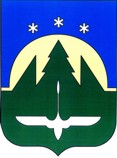 ДокладГлавы городского округагород Ханты-Мансийск о достигнутых значениях показателей для оценки эффективности деятельности органов местного самоуправления за 2019 год и их планируемых значениях на 3-летний период_____________/М.П. Ряшин/Глава города Ханты-Мансийска«30» апреля 2020 г.Отчетный периодОбщая площадь жилых помещений на начало года, всегов том числев том числев том числев том числеВыбыло общей площади жилых помещений за год, всегов том числев том числев том числеОбщая площадь жилых помещений, введенная в действие за годОтчетный периодОбщая площадь жилых помещений на начало года, всегоплощадь ветхого жилищного фондаплощадь аварийного жилищного фондаплощадь пригодного для проживания жилищного фондапрочееВыбыло общей площади жилых помещений за год, всегоснесено по причине ветхостиснесено по причине аварийностииные причиныОбщая площадь жилых помещений, введенная в действие за год20162 014 70085 50023 4001 905 800-4 000-4 000-110 00020172 150 50074 80026 2002 049 500-4 000-4 000-100 00020182 294 35281 00024 0002 189 352-10 700-10 700-67 97320192 351 625-22 7002 328 925-3200-3 200-81 87520202 430 300-22 2002 408 100-15 000-15 000-110 00020212 525 300-25 0002 500 300-15 000-15 000-110 00020222 620 300-25 0002 595 300-15 000-15 000-110 000Орган местного самоуправленияОбщее количество обращений в суды на действия (бездействие) органа местного самоуправленияОбщее количество обращений в суды на действия (бездействие) органа местного самоуправленияОбщее количество обращений в суды на действия (бездействие) органа местного самоуправленияОбщее количество обращений в суды на действия (бездействие) органа местного самоуправленияОбщее количество обращений в суды на действия (бездействие) органа местного самоуправленияОбщее количество обращений в суды на действия (бездействие) органа местного самоуправленияиз них судами исковые требования:из них судами исковые требования:из них судами исковые требования:из них судами исковые требования:из них судами исковые требования:из них судами исковые требования:из них судами исковые требования:из них судами исковые требования:из них судами исковые требования:из них судами исковые требования:из них судами исковые требования:из них судами исковые требования:из них судами исковые требования:из них судами исковые требования:из них судами исковые требования:из них судами исковые требования:из них судами исковые требования:из них судами исковые требования:Орган местного самоуправленияОбщее количество обращений в суды на действия (бездействие) органа местного самоуправленияОбщее количество обращений в суды на действия (бездействие) органа местного самоуправленияОбщее количество обращений в суды на действия (бездействие) органа местного самоуправленияОбщее количество обращений в суды на действия (бездействие) органа местного самоуправленияОбщее количество обращений в суды на действия (бездействие) органа местного самоуправленияОбщее количество обращений в суды на действия (бездействие) органа местного самоуправленияудовлетворены частичноудовлетворены частичноудовлетворены частичноудовлетворены частичноудовлетворены частичноудовлетворены частичноудовлетворены полностьюудовлетворены полностьюудовлетворены полностьюудовлетворены полностьюудовлетворены полностьюудовлетворены полностьюотказано в удовлетворенииотказано в удовлетворенииотказано в удовлетворенииотказано в удовлетворенииотказано в удовлетворенииотказано в удовлетворенииОрган местного самоуправленияN - 2N - 2N - 1N - 1NNN - 2N - 2N - 1N - 1NNN - 2N - 2N - 1N - 1NNN - 2N - 2N - 1N - 1NNОрган местного самоуправленияфизические лицаюридические лицафизические лицаюридические лицафизические лицаюридические лицафизические лицаюридические лицафизические лицаюридические лицафизические лицаюридические лицафизические лицаюридические лицафизические лицаюридические лицафизические лицаюридические лицафизические лицаюридические лицафизические лицаюридические лицафизические лицаюридические лицаВсего, в том числе по направлениям:241202263802000607041101112222малое предпринимательство000001000000000001000000жилищно-коммунальный комплекс000000000000000000000000строительство618101201000000000417101здравоохранение000000000000000000000000образование000000000000000000000000жилищные и земельные отношения1801212616010006070406041221правила благоустройства территории города000000000000000000000000и т.д.000000000000000000000000N п/пНаименование показателяЕдиница измерения20162017201820192020202120221.Доля просроченной кредиторской задолженности (2 и более месяца) за приобретенные топливно-энергетические ресурсы, необходимые для обеспечения деятельности организаций жилищно-коммунального комплекса, перед поставщиками ресурсов в общем объеме данной задолженностипроцентов00000002.Уровень собираемости взносов на капитальный ремонт общего имущества многоквартирных домов процентов98,980,6471,7891,1498,998,998,93.Наличие муниципальных инвестиционных программ регулируемых организаций, осуществляющих деятельность в сферах водоснабжения, водоотведения, теплоснабжения в наличии/в разработке/отсутствуютв наличиив наличиив наличиив наличиив наличиив наличиив наличии4Фактический уровень собираемости платы граждан за предоставленные жилищно-коммунальные услуги за отчетный периодпроцентов97,197,697,697,697,697,697,6Наименование разделаНаименование показателейЕдиницы измеренияНомер в докладеОтчётОтчётОтчётОтчётПрогнозПрогнозПрогнозПримечаниеНаименование разделаНаименование показателейЕдиницы измеренияНомер в докладе2016201720182019202020212022ПримечаниеЭкономическое развитиеЧисло субъектов малого и среднего предпринимательства в расчете на 10 тыс. человек населенияЕдиница1367,7384,5383,6374,9378,1382,1386,0За основу показателя приняты данные ФНС РоссииЭкономическое развитиеКоличество субъектов малого и среднего предпринимательства (на конец года)Единица1.13 596,63 791,03 795,03 765,03 865,03 965,04 065,0Данные о количестве СМП представлены ФНС России согласно реестраЭкономическое развитиеСреднегодовая численность постоянного населенияЧеловек1.297 814,098 589,098 935,0100 426,0102 228,0103 762,0105 318,0Данный показатель рассчитан согласно данных статистикиЭкономическое развитиеДоля среднесписочной численности работников (без внешних совместителей) малых и средних предприятий в среднесписочной численности работников (без внешних совместителей) всех предприятий и организацийПроцент212,926,927,13030,130,230,3Увеличение среднесписочной численности обусловлено увеличением среднесписочной численности работников юридических лицЭкономическое развитиеСреднесписочная численность работников (без внешних совместителей) малых и средних предприятийЧеловек2.115 266,015 830,015 860,01792818 00018 10018 200Увеличение среднесписочной численности обусловлено увеличением среднесписочной численности работников юридических лицЭкономическое развитиеСреднесписочная численность работников (без внешних совместителей) всех предприятий и организацийЧеловек2.258 423,058 673,058 524,059 76059 80159 93460 066 Увеличение среднесписочной численности обусловлено увеличением числа организацийЭкономическое развитиеОбъем инвестиций в основной капитал (за исключением бюджетных средств) в расчете на 1 жителяРубль390 821,0128 147,0178 690,0254 928,0267 674,0281 058,0295 111,0Показатель рассчитан на основании данных государственной статистикиЭкономическое развитиеДоля площади земельных участков, являющихся объектами налогообложения земельным налогом, в общей площади территории городского округа (муниципального района)Процент494,1695,2095,3095,4095,5095,6095,70За 2019 год в собственность, постоянное (бессрочное) пользование предоставлено 122 земельных участкаЭкономическое развитиеПлощадь земельных участков, являющихся объектами налогообложения земельным налогомГектар4.13 225,63 261,23 264,63 268,03 271,53 274,93 278,3 За 2019 год в собственность, постоянное (бессрочное) пользование предоставлено 122 земельных участкаЭкономическое развитиеОбщая площадь территории городского округа (муниципального района), подлежащая налогообложению в соответствии с действующим законодательствомГектар4.23 425,63 425,63 425,63 425,63 425,63 425,63 425,6 Изменение границ городского округа в текущем году не осуществлялосьЭкономическое развитиеДоля прибыльных сельскохозяйственных организаций в общем их числеПроцент50000000На территории  муниципального образования отсутствуют сельскохозяйственные организации  Экономическое развитиеЧисло прибыльных единиц сельскохозяйственных организацийЕдиница5.10000000 На территории  муниципального образования отсутствуют сельскохозяйственные организации  Экономическое развитиеОбщее число сельскохозяйственных организацийЕдиница5.20000000На территории  муниципального образования отсутствуют сельскохозяйственные организации  Экономическое развитиеДоля протяженности автомобильных дорог общего пользования местного значения, не отвечающих нормативным требованиям, в общей протяженности автомобильных дорог общего пользования местного значенияПроцент602,279,836,203,763,454,73Снижение доли осуществляется в рамках реализации национального проекта «Безопасные и качественные автомобильные дороги»Экономическое развитиеПротяженность автомобильных дорог общего пользования местного значения, не отвечающих нормативным требованиямКилометр6.103,7016,0010,356,275,757,90Показатель представлен согласно статистической формы 3-ДГ (МО). Увеличение выявлено при проведении инструментальной диагностики.Экономическое развитиеПротяженность автомобильных дорог общего пользования местного значенияКилометр6.2162,20162,70162,70166,90166,90166,90166,90Показатель представлен согласно статистической формы 3-ДГ (МО)Экономическое развитиеДоля населения, проживающего в населенных пунктах, не имеющих регулярного автобусного и (или) железнодорожного сообщения с административным центром городского округа (муниципального района), в общей численности населения городского округа (муниципального района)Процент70000000На территории  муниципального образования отсутствуют населенные пункты  Экономическое развитиеСреднегодовая численность населения, проживающего в населенных пунктах, не имеющих регулярного автобусного и (или) железнодорожного сообщения с административным центром городского округа (муниципального района)Человек7.10000000 На территории  муниципального образования отсутствуют населенные пункты  Экономическое развитиеСреднемесячная номинальная начисленная заработная плата работниковНеизвестные данные80000000Экономическое развитиеСреднемесячная номинальная начисленная заработная плата работников: крупных и средних предприятий и некоммерческих организацийРубль8.169 294,172 067,578 044,284 653,087 192,689 808,492 502,6Сведения о значении показателя представлены органами государственной статистикиЭкономическое развитиеСреднемесячная номинальная начисленная заработная плата работников: муниципальных дошкольных образовательных учрежденийРубль8.242 403,642 449,245 808,450 804,652 836,852 836,852 836,8Сведения о значении показателя представлены органами государственной статистикиЭкономическое развитиеСреднемесячная номинальная начисленная заработная плата работников: муниципальных общеобразовательных учрежденийРубль8.358 025,261 008,463 983,566 033,068 674,368 674,368 674,3Сведения о значении показателя представлены органами государственной статистикиЭкономическое развитиеСреднемесячная номинальная начисленная заработная плата работников: учителей муниципальных общеобразовательных учрежденийРубль8.460 875,061 411,665 691,966 000,771 559,271 559,271 559,2Повышение значения показателя обусловлено выполнением Указа Президента РФ от 07.05.2012 №597Экономическое развитиеФонд начисленной заработной платы учителей общеобразовательных учреждений, начисленная из бюджетных источников финансированияТысяча рублей8.4.1439 834,3455 133,6501 597,1504 272,1000Повышение значения показателя обусловлено исполнением Указа Президента РФ от 07.05.2012 №597Экономическое развитиеСреднегодовая численность учителей общеобразовательных учреждений (городская и сельская местность)Человек8.4.2602,1617,6636,3636,7000Показатель сохранен на уровне 2018 годаЭкономическое развитиеСреднемесячная номинальная начисленная заработная плата работников: муниципальных учреждений культуры и искусстваРубль8.550 662,962 071,068 509,371 890,373 973,973 973,974 193,1Значение показателя представлено органами государственной статистикиЭкономическое развитиеСреднемесячная номинальная начисленная заработная плата работников: муниципальных учреждений физической культуры и спортаРубль8.639 367,839 775,946 577,449 292,549 792,550 292,550 792,5Значение показателя представлено органами государственной статистики.Дошкольное образованиеДоля детей в возрасте 1 - 6 лет, получающих дошкольную образовательную услугу и (или) услугу по их содержанию в муниципальных образовательных учреждениях в общей численности детей в возрасте 1 - 6 летПроцент975,276,081,779,676,977,071,1Уменьшение показателя в сравнении с 2018 годом обусловлено снижением общего количестао детей в возрасте 1-6 лет, отраженным в официальной статистике Росстата.Дошкольное образованиеЧисленность детей в возрасте 1 - 6 лет, получающих дошкольную образовательную услугу и (или) услугу по их содержанию в муниципальных образовательных учрежденияхЧеловек9.17 078,07 480,08 119,07 775,07 299,07 016,06 195,0Уменьшение количества детей в возрасте 1-6 лет, в сравнении с 2018 годом выражено снижением общего количество детей в возрасте 1-6 лет, что подтверждается официальными данными Росстата по демографии на конец 2019 годаДошкольное образованиеОбщая численность детей в возрасте 1-6 летЧеловек9.29 412,09 842,09 933,09 765,09 486,09 107,08 718,0Сведения о значении показателя представлены органами государственной статистикиДошкольное образованиеДоля детей в возрасте 1 - 6 лет, стоящих на учете для определения в муниципальные дошкольные образовательные учреждения, в общей численности детей в возрасте 1 - 6 летПроцент1013,012,812,40000Уменьшение доли детей обусловлено дополнительным комплектованием дошкольных образовательных организаций.Дошкольное образованиеЧисленность детей в возрасте 1-6 лет, состоящих на учете для определения в муниципальные дошкольные образовательные учрежденияЧеловек10.11 224,01 260,01 236,00000Уменьшение численности детей достигнуто за счет дополнительного комплектования дошкольных образовательных организаций по мере высвобождения мест в ДОУ в течение текущего годаДошкольное образованиеДоля муниципальных дошкольных образовательных учреждений, здания которых находятся в аварийном состоянии или требуют капитального ремонта, в общем числе муниципальных дошкольных образовательных учрежденийПроцент110000000Отсутствуют муниципальные дошкольные образовательные учреждения,  здания которых находятся в аварийном состоянии или требуют капитального ремонтаДошкольное образованиеКоличество муниципальных дошкольных образовательных учрежденийЕдиница11.116161616141414 В 2020 году осуществлена реорганизация учреждений по форме объединения.Дошкольное образованиеКоличество муниципальных дошкольных образовательных учреждений, здания которых находятся в аварийном состоянии или требуют капитального ремонтаЕдиница11.20000000 Отсутствуют муниципальные дошкольные образовательные учреждения,  здания которых находятся в аварийном состоянии или требуют капитального ремонтаОбщее и дополнительное образованиеДоля выпускников муниципальных общеобразовательных учреждений, не получивших аттестат о среднем (полном) образовании, в общей численности выпускников муниципальных общеобразовательных учрежденийПроцент120,20,40,80,50,50,50,5Выпускникам 11 классов за уровень среднего общего образования предоставлена возможность трижды сдать экзамен по математике, но выполнить стандарт они не смогли. Общее и дополнительное образованиеЧисленность выпускников муниципальных общеобразовательных учреждений, не получивших аттестат о среднем (полном) образованииЧеловек12.11,02,04,03,03,03,03,0 Выпускникам 11 классов за уровень среднего общего образования предоставлена возможность трижды сдать экзамен по математике, но выполнить стандарт они не смогли.Общее и дополнительное образованиеЧисленность выпускников муниципальных общеобразовательных учрежденийЧеловек12.2407,0452,0482,0596,0665,0644,0644,0 Увеличение обусловлено несколькими причинами: повышение рождаемости, а также миграционные процессы.Общее и дополнительное образованиеДоля муниципальных общеобразовательных учреждений, соответствующих современным требованиям обучения, в общем количестве муниципальных общеобразовательных учрежденийПроцент1395100,0100,0100,0100,0100,0100,0 Все общеобразовательные учреждения, соответствуют современным требованиям.Общее и дополнительное образованиеДоля муниципальных общеобразовательных учреждений, здания которых находятся в аварийном состоянии или требуют капитального ремонта, в общем количестве муниципальных общеобразовательных учрежденийПроцент140000000 Здания общеобразовательных учреждений  не находятся в аварийном состоянии и не требуют капитального ремонтаОбщее и дополнительное образованиеЧисло государственных (муниципальных) образовательных учреждений, реализующих программы общего образования, находящихся в аварийном состоянииЕдиница14.10000000 Здания общеобразовательных учреждений  не находятся в аварийном состоянии и не требуют капитального ремонтаОбщее и дополнительное образованиеЧисло государственных (муниципальных) образовательных учреждений, реализующих программы общего образования, здания которых требуют капитального ремонтаЕдиница14.20000000 Здания общеобразовательных учреждений  не находятся в аварийном состоянии и не требуют капитального ремонтаОбщее и дополнительное образованиеЧисло государственных (муниципальных) общеобразовательных учреждений, всегоЕдиница14.3899991112Показатель сохранен на уровне 2018 годаОбщее и дополнительное образованиеДоля детей первой и второй групп здоровья в общей численности обучающихся в муниципальных общеобразовательных учрежденияхПроцент1590,890,688,491,7000Данный показатель исключен из муниципальной программы "Развитие образования в городе Ханты-Мансийске" в связи с тем, что согласно Распоряжению Правительства Ханты-Мансийского автономного округа – Югры от 15.03.2013 № 92-рп «Об оценке эффективности деятельности органов местного самоуправления городских округов и муниципальных районов Ханты Мансийского автономного округа-Югры» ответственным за достижение показателя является Департамент здравоохранения ХМАО - Югры.Общее и дополнительное образованиеДоля обучающихся в муниципальных общеобразовательных учреждениях, занимающихся во вторую (третью) смену, в общей численности обучающихся в муниципальных общеобразовательных учрежденияхПроцент1645,742,545,045,843,318,220,6Увеличилось количество обучающихся во вторую смену на 2,5 %, , в связи с увеличением количества учащихся, которые должны обучаться по нормам СанПиН 2.4.2.2821-10  только в первую смену (1, 5, 9, 11 классы)Общее и дополнительное образованиеЧисленность обучающихся, занимающихся во вторую сменуЧеловек16.15 340,05 330,06 014,06 433,06 260,02 860,03 230,0Увеличилось количество обучающихся во вторую смену на 0,8 %,  в связи с увеличением на 274 учащихся, которые должны обучаться по нормам СанПиН 2.4.2.2821-10  только в первую смену (1, 5, 9, 11 классы).Общее и дополнительное образованиеЧисленность обучающихся, занимающихся в третью сменуЧеловек16.20000000Отсутствует третья сменаОбщее и дополнительное образованиеЧисленность обучающихся (всего)Человек16.311 679,012 552,013 360,014 054,014 462,015 700,015 650,0Показатель представлен согласно статистической формы № ОО-1 за 2019 годОбщее и дополнительное образованиеРасходы бюджета муниципального образования на общее образование в расчете на 1 обучающегося в муниципальных общеобразовательных учрежденияхТысяча рублей17118,7123,9128,2146,3241,4191,9175,1Расходы бюджета муниципального образования на общее образование в расчете на 1 обучающегося в муниципальных общеобразовательных учреждениях за 2019 год.Общее и дополнительное образованиеРасходы бюджета муниципального образования на общее образованиеТысяча рублей17.11 342 175,31 495 346,21 670 356,52 026 299,93 505 969,92 922 827,32 809 414,8Расходы бюджета муниципального образования на общее образование  за 2019 год. По Решению Думы города Ханты-Мансийска 385-VI РД от 20.12.2019 (включая БА по ДГА и ДГХ)Общее и дополнительное образованиеСреднегодовая численность обучающихсяЧеловек17.211 307,012 065,013 033,513 851,914 524,015 230,016 041,0Среднегодовая численность обучающихся за 2019 год. По проекту бюджета на 2020-2022Общее и дополнительное образованиеДоля детей в возрасте с 5 до 18 лет, получающих услуги по дополнительному образованию в организациях различной организационно-правовой формы и формы собственности, в общей численности детей данной возрастной группы (с 2016 года изменен расчет показателя, согласно методики Росстата №225 от 4.04.2017г.)Процент1887,675,587,190,087,187,187,1Показатель представлен согласно статистической формы № 1-ДОП за 2019 годОбщее и дополнительное образованиеЧисленность детей в возрасте с 5 до 18 лет, получающих услуги по дополнительному образованию в организациях различной организационно-правовой формы и формы собственностиЧеловек18.112 851,011 511,013 608,014 726,014 890,015 390,015 880,0Показатель представлен согласно статистической формы № 1-ДОП за 2019 годОбщее и дополнительное образованиеЧисленность детей в возрасте с 5 до 18 лет в городском округе (муниципальном районе)Человек18.214 671,015 239,015 627,016 366,017 094,017 665,018 222,0Показатель рассчитан согласно данных органов статистикиКультураУровень фактической обеспеченности учреждениями культуры от нормативной потребностиНеизвестные данные190000000КультураУровень фактической обеспеченности учреждениями культуры от нормативной потребности: клубами и учреждениями клубного типаПроцент19.129,657,157,157,1100,0100,0100,0Нормативы определены в соответствии с методическими рекомендациями, утвержденными распоряжением Министерства культуры Российской Федерации от 02 августа 2017 года №Р-965КультураФактическое количество клубов и учреждений клубного типаЕдиница19.1.1860,04,04,04,01,01,01,0В 2019 году осуществляли деятельность МБУ "Культурно-досуговый центр "Октябрь" и его обособленное подразделение "Клуб "Орфей". С 2020 года деятельность клуба "Орфей" прекращенаКультураТребуемое количество клубов и учреждений клубного типа в соответствии с утвержденным нормативомЕдиница19.1.22 908,07,07,07,01,01,01,0Нормативы определены в соответствии с методическими рекомендациями, утвержденными распоряжением Министерства культуры Российской Федерации от 02 августа 2017 года №Р-965КультураУровень фактической обеспеченности учреждениями культуры от нормативной потребности: библиотекамиПроцент19.280,878,878,878,8101,3101,3101,3Нормативы определены в соответствии с методическими рекомендациями, утвержденными распоряжением Министерства культуры Российской Федерации от 02 августа 2017 года №Р-965КультураОбщее число библиотек и библиотек-филиалов на конец отчетного годаЕдиница19.2.17777777В состав МБУ «Городская централизованная библиотечная система» входят: детская библиотека и 6 библиотек-филиаловКультураЧисло отделов внестанционарного обслуживания (библиотечных пунктов)Единица19.2.23111111Библиотечный пункт с выдачей литературы в читальном зале «ЛИТоСФЕРА» в парке им. Бориса Лосева (в летний период)КультураЧисло учреждений культурно-досугового типа, занимающихся библиотечной деятельностьюЕдиница19.2.30000000ОтсутствуетКультураТребуемое количество общедоступных библиотек в соответствии с утвержденным нормативомЕдиница19.2.49999777Нормативы определены в соответствии с методическими рекомендациями, утвержденными распоряжением Министерства культуры Российской Федерации от 02 августа 2017 года №Р-965КультураУровень фактической обеспеченности учреждениями культуры от нормативной потребности: парками культуры и отдыхаПроцент19.30000000ОтсутствуетКультураОбеспеченность населения парками культуры и отдыха (на конец года)Единица19.3.10000000 ОтсутствуютКультураНормативный показатель обеспеченности парками культуры и отдыхаЕдиница19.3.21333333 Нормативы определены в соответствии с методическими рекомендациями, утвержденными распоряжением Министерства культуры Российской Федерации от 02 августа 2017 года №Р-965КультураДоля муниципальных учреждений культуры, здания которых находятся в аварийном состоянии или требуют капитального ремонта, в общем количестве муниципальных учреждений культурыПроцент204,0000000 ОтсутствуютКультураЧисло зданий, которые находятся в аварийном состоянии или требуют капитального ремонтаЕдиница20.11000000 ОтсутствуютКультураОбщее число зданий государственных и муниципальных учреждений культурыЕдиница20.225999999По итогам 2019 года муниципальные учреждения культуры города Ханты-Мансийска  располагаются в 9-ти зданиях: МБУ "Культурно-досуговый центр "Октябрь"-2 здания (ул.Дзержинского,7 и ул. Кооперативная,43), МБУ "Городская централизованная библиотечная система" - 7 зданий (ул. Краснопартизанская,2, ул. Березовская,35, ул. Свободы,61, ул.Доронина,8, ул. Осенняя,1, ул. Рознина,16, ул.Шевченко-36-а)КультураДоля объектов культурного наследия, находящихся в муниципальной собственности и требующих консервации или реставрации, в общем количестве объектов культурного наследия, находящихся в муниципальной собственностиПроцент210000000 ОтсутствуютКультураКоличество объектов культурного наследия, находящихся в муниципальной собственности и требующих консервации или реставрацииЕдиница21.10000000 ОтсутствуютКультураКоличество объектов культурного наследия, находящихся в муниципальной собственности всегоЕдиница21.21,01,01,01,01,01,01,0На территории города Ханты-Мансийска расположено здание первой электростанции (ул. Дзержинского, д. 21)Физическая культура и спортДоля населения, систематически занимающегося физической культурой и спортомПроцент2244,044,548,052,953,055,057,0В соответствии с формой статистической отчетности №1-ФК за 2018 годФизическая культура и спортЧисленность лиц, систематически занимающихся физической культурой и спортомЧеловек22.140 121,041 304,044 541,049 681,050 285,052 704,055 167,0В соответствии с формой статистической отчетности №1-ФК за 2018 годФизическая культура и спортЧисленность населения в возрасте 3-79 лет на 1 января отчетного годаЧеловек22.291 097,092 796,092 825,093 938,094 877,095 826,096 784,0Сведения о значении показателя представлены органами государственной статистикиФизическая культура и спортДоля обучающихся, систематически занимающихся физической культурой и спортом, в общей численности обучающихсяПроцент2396,097,2101,396,697,097,598,0В соответствии с формой статистической отчетности №1-ФК за 2019 годФизическая культура и спортЧисленность обучающихся, занимающихся физической культурой и спортомЧеловек23.122 091,019 080,020 271,019 854,020 709,021 239,021 675,0В соответствии с формой статистической отчетности №1-ФК за 2019 годФизическая культура и спортЧисленность населения в возрасте 0-17 лет на 1 января отчетного года (с 2017 года численность населения в возрасте 3-18 лет)Человек23.223 013,019 630,020 005,020 548,021 349,021 784,022 117,0Сведения о значении показателя представлены органами государственной статистикиЖилищное строительство и обеспечение граждан жильемОбщая площадь жилых помещений, приходящаяся в среднем на одного жителя, - всегоКвадратный метр2424,425,325,625,625,725,825,9Данный показатель рассчитан согласно данных статистикиЖилищное строительство и обеспечение граждан жильемВ том числе введено общей площади жилых помещений, приходящаяся в среднем на одного жителя за один годКвадратный метр24.11,11,00,70,81,01,01,0Данный показатель рассчитан согласно данных статистикиЖилищное строительство и обеспечение граждан жильемПлощадь земельных участков, предоставленных для строительства в расчете на 10 тыс. человек населения, - всегоГектар2516,518,418,628,728,828,929За 2019 год предоставлено под строительство 33,4 га.Жилищное строительство и обеспечение граждан жильемВ том числе: площадь земельных участков, предоставленных для строительства в расчете на 10 тыс. человек населения, в том числе земельных участков, представленных для жилищного строительства, индивидуального строительства и комплексного освоения в целях жилищного строительстваГектар25.13,33,43,53,63,83,73,8За 2019 год предоставлено 30 земельных участков для индивидуального жилищного строительстваЖилищное строительство и обеспечение граждан жильемПлощадь земельных участков, предоставленных для жилищного строительства, индивидуального жилищного строительства в расчете на 10 тыс. человек населенияГектар25.1.13,33,43,53,63,73,73,8За 2019 год предоставлено 30 земельных участков для индивидуального жилищного строительстваЖилищное строительство и обеспечение граждан жильемПлощадь земельных участков, предоставленных для жилищного строительства, индивидуального строительстваГектар25.1.1.132,333,534,735,937,838,840,5За 2019 год предоставлено 30 земельных участков для индивидуального жилищного строительстваЖилищное строительство и обеспечение граждан жильемПлощадь земельных участков, предоставленных для комплексного освоения в целях жилищного строительства в расчете на 10 тыс. человек населенияГектар25.1.200000,100В 2020 году предоставлен 1 земельный участок для комплексного освоения в целях жилищного строительстваЖилищное строительство и обеспечение граждан жильемПлощадь земельных участков, предоставленных для комплексного освоения в целях жилищного строительстваГектар25.1.2.200001,400В 2020 году предоставлен 1 земельный участок для комплексного освоения в целях жилищного строительстваЖилищное строительство и обеспечение граждан жильемПлощадь земельных участков, предоставленных для строительства, всегоГектар25.2161,4181,4184,5288,22294,42299,87305,42За 2019 год предоставлено под строительство 33,4 га.Жилищное строительство и обеспечение граждан жильемПлощадь земельных участков, предоставленных для строительства, в отношении которых с даты принятия решения о предоставлении земельного участка или подписания протокола о результатах торгов (конкурсов, аукционов) не было получено разрешение на ввод в эксплуатацию: объектов жилищного строительства - в течение 3 лет; иных объектов капитального строительства - в течение 5 летНеизвестные данные260000000    ОтсутствуютЖилищное строительство и обеспечение граждан жильемПлощадь земельных участков, предоставленных для строительства, в отношении которых с даты принятия решения о предоставлении земельного участка или подписания протокола о результатах торгов (конкурсов, аукционов) не было получено разрешение на ввод в эксплуатацию: объектов жилищного строительства - в течение 3 летКвадратный метр26.10000000  ОтсутствуютЖилищное строительство и обеспечение граждан жильемПлощадь земельных участков, предоставленных для строительства, в отношении которых с даты принятия решения о предоставлении земельного участка или подписания протокола о результатах торгов (конкурсов, аукционов) не было получено разрешение на ввод в эксплуатацию: иных объектов капитального строительства - в течение 5 летКвадратный метр26.20000000  ОтсутствуютЖилищно-коммунальное хозяйствоДоля многоквартирных домов, в которых собственники помещений выбрали и реализуют один из способов управления многоквартирными домами, в общем числе многоквартирных домов, в которых собственники помещений должны выбрать способ управления данными домамиПроцент27100,0100,0100,0100,0100,0100,0100,0На территории города собственники помещений во всех многоквартирных домах выбрали и реализуют один из способов управленияЖилищно-коммунальное хозяйствоДоля многоквартирных домов, в которых собственники помещений выбрали и реализуют один из способов управления многоквартирными домами: непосредственное управление собственниками помещений в многоквартирном домеПроцент27.175,675,677,573,478,077,878,0Снижение показателя за счет сноса аварийных многоквартирных домовЖилищно-коммунальное хозяйствоКоличество многоквартирных домов, в которых собственники помещений выбрали и реализуют один из способов управления многоквартирными домами: непосредственное управление собственниками помещений в многоквартирном домеЕдиница27.2885873880833870860850Снижение показателя за счет сноса аварийных многоквартирных домовЖилищно-коммунальное хозяйствоДоля многоквартирных домов, в которых собственники помещений выбрали и реализуют один из способов управления многоквартирными домами: управление товариществом собственников жилья либо жилищным кооперативом или иным специализированным потребительскимПроцент27.30,30,30,40,40,40,50,5Собственниками многоквартирных домов принято решение о выборе способа управления ТСЖЖилищно-коммунальное хозяйствоКоличество многоквартирных домов, в которых собственники помещений выбрали и реализуют один из способов управления многоквартирными домами: управление товариществом собственников жилья либо жилищным кооперативом или иным специализированным потребительским кооперативомЕдиница27.44,04,04,04,05,05,05,0Собственниками многоквартирных домов принято решение о выборе способа управления ТСЖЖилищно-коммунальное хозяйствоДоля многоквартирных домов, в которых собственники помещений выбрали и реализуют один из способов управления многоквартирными домами: управление муниципальным или государственным учреждением либо предприятиемПроцент27.510,510,89,610,810,810,811,0Изменение за счет смены управляющей организации на основании решения собственниковЖилищно-коммунальное хозяйствоКоличество многоквартирных домов, в которых собственники помещений выбрали и реализуют один из способов управления многоквартирными домами: управление муниципальным или государственным учреждением либо предприятиемЕдиница27.6123,0125,0109,0123,0120,0120,0120,0Изменение за счет смены управляющей организации на основании решения собственниковЖилищно-коммунальное хозяйствоДоля многоквартирных домов, в которых собственники помещений выбрали и реализуют один из способов управления многоквартирными домами: управление управляющей организацией частной формы собственностиПроцент27.712,012,512,215,414,314,915,1Изменение за счет смены управляющей организации на основании решения собственниковЖилищно-коммунальное хозяйствоКоличество многоквартирных домов, в которых собственники помещений выбрали и реализуют один из способов управления многоквартирными домами: управление управляющей организацией частной формы собственностиЕдиница27.8141,0144,0138,0175,0160,0165,0165,0Изменение за счет смены управляющей организации на основании решения собственниковЖилищно-коммунальное хозяйствоДоля многоквартирных домов, в которых собственники помещений выбрали и реализуют один из способов управления многоквартирными домами: управление хозяйственным обществом с долей участия в уставном капитале субъекта Российской Федерации и (или) городского округа (муниципального района) не более 25 процентовПроцент27.911,311,911,514,914,314,515,1Значение показателя изменилось по причине смены управляющих организаций в многоквартирных домахЖилищно-коммунальное хозяйствоКоличество многоквартирных домов, в которых собственники помещений выбрали и реализуют один из способов управления многоквартирными домами: управление хозяйственным обществом с долей участия в уставном капитале субъекта Российской Федерации и (или) городского округа (муниципального района) не более 25 процентовЕдиница27.10132,0137,0130,0169,0160,0160,0165,0Значение показателя изменилось по причине смены управляющих организаций в многоквартирных домахЖилищно-коммунальное хозяйствоОбщее число многоквартирных домов в городском округе (муниципальном районе), собственники помещений в которых должны выбирать способ управления данными домамиЕдиница27.111 1711 1541 1351 1351 1161 1061 090Показатель рассчитан согласно данных органов статистикиЖилищно-коммунальное хозяйствоКоличество многоквартирных домов, в которых собственники помещений выбрали и реализуют способ управления многоквартирными домамиЕдиница27.121 1711 1541 1351 1351 1161 1061 090Показатель рассчитан согласно данных органов статистикиЖилищно-коммунальное хозяйствоДоля организаций коммунального комплекса, осуществляющих производство товаров, оказание услуг по водо-, тепло-, газо-, электроснабжению, водоотведению, очистке сточных вод, утилизации (захоронению) твердых бытовых отходов и использующих объекты коммунальной инфраструктуры на праве частной собственности, по договору аренды или концессии, участие субъекта Российской Федерации и (или) городского округа (муниципального района) в уставном капитале которых составляет не более 25 процентов, в общем числе организаций коммунального комплекса, осуществляющих свою деятельность на территории городского округа (муниципального района)Процент2866,762,555,650,050,050,055,6В 2019 году перестала оказывать коммунальные услуги ООО "ЮграТеплоГазСтрой"Жилищно-коммунальное хозяйствоКоличество организаций коммунального комплекса, осуществляющих оказание коммунальных услуг и использующих объекты коммунальной инфраструктуры на праве частной собственности, по договору аренды или концессии, участие субъекта Российской Федерации и (или) городского округа (муниципального района) в уставном капитале которых составляет не более 25 процентовЕдиница28.16,05,05,04,04,04,05,0В 2019 году перестала оказывать коммунальные услуги ООО "ЮграТеплоГазСтрой"Жилищно-коммунальное хозяйствоОбщее число организаций коммунального комплексаЕдиница28.29,08,09,08,08,08,09,0В 2019 году перестала оказывать коммунальные услуги ООО "ЮграТеплоГазСтрой"Жилищно-коммунальное хозяйствоДоля многоквартирных домов, расположенных на земельных участках, в отношении которых осуществлен государственный кадастровый учетПроцент29100,0100,0100,0100,0100,0100,0100,0На территории города в отношении всех земельных участков на которых расположены многоквартирные дома осуществлен государственный кадастровый учетЖилищно-коммунальное хозяйствоЧисло многоквартирных домов, расположенных на земельных участках, в отношении которых осуществлен государственный кадастровый учетЕдиница29.11 171,01 154,01 135,01 135,01 116,01 106,01 090,0Показатель рассчитан согласно данных органов статистикиЖилищно-коммунальное хозяйствоОбщее количество многоквартирных домовЕдиница29.21 1711 1541 1351 1351 1161 1061 090Показатель рассчитан согласно данных органов статистикиЖилищно-коммунальное хозяйствоДоля населения, получившего жилые помещения и улучшившего жилищные условия в отчетном году, в общей численности населения, состоящего на учете в качестве нуждающегося в жилых помещенияхПроцент3057,169,179,094,085,385,385,3В течение 2019 года в рамках исполнения жилищных программ 1015 семей улучшили жилищные условия, в том числе 478 семей в рамках жилищных программ, реализуемых АО «Ипотечное агентство Югры».Организация муниципального управленияДоля налоговых и неналоговых доходов местного бюджета (за исключением поступлений налоговых доходов по дополнительным нормативам отчислений) в общем объеме собственных доходов бюджета муниципального образования (без учета субвенций)Процент3144,744,050,350,237,455,756,2Показатель сохранен на уровне 2018 годаОрганизация муниципального управленияВеличина налоговых и неналоговых доходов местного бюджета (за исключением поступлений налоговых доходов по дополнительным нормативам отчислений)Тысяча рублей31.12 373 054,82 388 980,72 747 203,73 011 583,32 964 242,53 033 870,73 139 394,1Значение показателя увеличилось за счет роста фонда оплаты труда, в том числе в соответствии с Указами Президента РФОрганизация муниципального управленияОбщий объем собственных доходов бюджета муниципального образования (без учета субвенций)Тысяча рублей31.25 314 697,05 434 985,45 464 682,96 002 201,87 932 514,75 451 595,35 582 964,4Значение показателя увеличилось за счет роста фонда оплаты труда, в том числе в соответствии с Указами Президента РФОрганизация муниципального управленияДоля основных фондов организаций муниципальной формы собственности, находящихся в стадии банкротства, в основных фондах организаций муниципальной формы собственности (на конец года по полной учетной стоимости)Процент320000000Отсутствуют организации муниципальной формы собственности, находящиеся в стадии банкротства на конец годаОрганизация муниципального управленияПолная учетная стоимость основных фондов организаций муниципальной формы собственности, находящихся в стадии банкротства на конец годаТысяча рублей32.10000000Отсутствуют организации муниципальной формы собственности, находящиеся в стадии банкротства на конец годаОрганизация муниципального управленияПолная учетная стоимость основных фондов организаций муниципальной формы собственностиТысяча рублей32.217732769,020348086,048627106,058612911,053262654,055630705,057299626,0Показатель рассчитан согласно данных органов статистикиОрганизация муниципального управленияОбъем не завершенного в установленные сроки строительства, осуществляемого за счет средств бюджета городского округа (муниципального района)Тысяча рублей331 503 765,82 766 912,71 628 310,71 601 832,8300 000,000Снижение показателя за счет ввода в эксплуатацию объектов незавершенного строительства, введено в эксплуатацию и передано в казну 20 объектов общей балансовой стоимостью 1138602,0 тыс. рублей.Организация муниципального управленияДоля просроченной кредиторской задолженности по оплате труда (включая начисления на оплату труда) муниципальных учреждений в общем объеме расходов муниципального образования на оплату труда (включая начисления на оплату труда)Процент340000000ОтсутствуетОрганизация муниципального управленияВеличина просроченной кредиторской задолженности по оплате труда (включая начисления на оплату труда) муниципальных учреждений (на конец года)Тысяча рублей34.10000000ОтсутствуетОрганизация муниципального управленияОбщий объем расходов муниципального образования на оплату труда (включая начисления на оплату труда) муниципальных учрежденийТысяча рублей34.23 649 127,33 830 168,54 267 076,14 603 303,94 895 543,24 729 629,64 729 642,0С 1 января 2019 года увеличен минимальный размер заработной платы работников; увеличение средств в связи обеспечением расходных обязательств, связанных с индексацией оплаты труда работников, не подпадающих под действие Указов Президента Российской Федерации на прогнозный уровень инфляции 4%; в 2019 году предельная величина для исчисления страховых взносов увеличилась по отношению к 2018 годуОрганизация муниципального управленияРасходы бюджета муниципального образования на содержание работников органов местного самоуправления в расчете на одного жителя муниципального образованияРубль353 577,03 836,94 071,73 989,03 886,43 833,13 774,5Показатель сохранен на уровне 2018 годаОрганизация муниципального управленияОбщий объем расходов бюджета муниципального образования на содержание работников органов местного самоуправления, всегоТысяча рублей35.1449 140,7442 905,2477 731,6528 190,3530 210,1531 003,0531 043,0Увеличение расходов связано с изменением бюджетной классификации по видам расходов Организация муниципального управленияНаличие в городском округе (муниципальном районе) утвержденного генерального плана городского округа (схемы территориального планирования муниципального района)Условная единица361,01,01,01,01,01,01,0Принят решением Думы города Ханты-Мансийска от 29.01.1998 №3 Организация муниципального управленияУдовлетворенность населения деятельностью местного самоуправления городского округа (муниципального района)Процент от числа опрошенных3780,178,874,072,0000Данные представлены Департаментом общественных и внешних связей ХМАО-ЮгрыОрганизация муниципального управленияСреднегодовая численность постоянного населенияТысяча человек3897,81498,58998,935100,426102,228103,762105,318Показатель рассчитан согласно данных органов статистикиЭнергосбережение и повышение энергетической эффективностиУдельная величина потребления энергетических ресурсов (электрическая и тепловая энергия, вода, природный газ) в многоквартирных домах (из расчета на 1 кв. метр общей площади и (или) на одного человекаНеизвестные данные390000000Энергосбережение и повышение энергетической эффективностиУдельная величина потребления энергетических ресурсов в многоквартирных домах: электрическая энергиякиловатт в час на 1 проживающего39.1833,06812,26791,46803,13794,00784,87775,74Значение показателя увеличилось в связи со строительством и вводом в эксплуатацию новых МКДЭнергосбережение и повышение энергетической эффективностиСуммарное потребление электроэнергии всеми МКД на территории муниципального образованиякиловатт39.1.179425606,579378108,577960392,979269734,178526600,077779832,177028654,8Значение показателя увеличилось в связи со строительством и вводом в эксплуатацию новых МКДЭнергосбережение и повышение энергетической эффективностиКоличество проживающих в многоквартирных домах (с электроэнергией)Человек39.1.295 342,097 725,098 502,098 701,098 900,099 099,099 297,0Значение показателя увеличилось в связи со строительством и вводом в эксплуатацию новых МКДЭнергосбережение и повышение энергетической эффективностиУдельная величина потребления энергетических ресурсов в многоквартирных домах: тепловая энергияГкал. на 1кв. метр общей площади39.20,170,160,150,180,180,180,18Значение показателя увеличилось в связи со строительством и вводом в эксплуатацию новых МКДЭнергосбережение и повышение энергетической эффективностиСуммарный объём потребленной тепловой энергии всеми МКД на территории муниципального образованияГигакалория39.2.1292 710,0296 656,0284 640,0353 790,0362 886,7371 859,8380 715,9Значение показателя увеличилось в связи со строительством и вводом в эксплуатацию новых МКДЭнергосбережение и повышение энергетической эффективностиОбщая площадь многоквартирных домовКвадратный метр39.2.21 774 000,01 854 100,01 897 600,01 965 500,02 027 300,02 089 100,02 150 937,4Значение показателя увеличилось в связи со строительством и вводом в эксплуатацию новых МКДЭнергосбережение и повышение энергетической эффективностиУдельная величина потребления энергетических ресурсов в многоквартирных домах: горячая водакубических метров на 1 проживающего39.313,2812,4212,4016,5516,4316,3016,18Значение показателя увеличилось в связи со строительством и вводом в эксплуатацию новых МКДЭнергосбережение и повышение энергетической эффективностиСуммарный объём потребленной горячей воды всеми МКД на территории муниципального образованияКубический метр39.3.1506 140,6519 329,9560 653,6804 531,7857 062,7907 173,2957 225,8Значение показателя увеличилось в связи со строительством и вводом в эксплуатацию новых МКДЭнергосбережение и повышение энергетической эффективностиКоличество проживающих в многоквартирных домах (с горячей водой)Человек39.3.238 113,041 814,045 214,048 614,052 164,055 654,859 161,1Значение показателя увеличилось в связи со строительством и вводом в эксплуатацию новых МКДЭнергосбережение и повышение энергетической эффективностиУдельная величина потребления энергетических ресурсов в многоквартирных домах: холодная водакубических метров на 1 проживающего39.426,3026,2026,0033,0932,8532,6132,36Значение показателя увеличилось в связи со строительством и вводом в эксплуатацию новых МКДЭнергосбережение и повышение энергетической эффективностиСуммарный объём потребленной холодной воды всеми МКД на территории муниципального образованияКубический метр39.4.12 527 982,32 560 395,02 561 052,03 266 016,13 248 865,03 231 618,43 213 250,9Значение показателя увеличилось в связи со строительством и вводом в эксплуатацию новых МКДЭнергосбережение и повышение энергетической эффективностиКоличество проживающих в многоквартирных домах (с холодной водой)Человек39.4.296 121,097 725,098 502,098 701,098 900,099 099,099 297,0Значение показателя увеличилось в связи со строительством и вводом в эксплуатацию новых МКДЭнергосбережение и повышение энергетической эффективностиУдельная величина потребления энергетических ресурсов в многоквартирных домах: природный газкубических метров на 1 проживающего39.529,0028,1327,9928,0227,9127,8027,69Значение показателя увеличилось в связи со строительством и вводом в эксплуатацию новых МКДЭнергосбережение и повышение энергетической эффективностиСуммарный объём потребленного природного газа всеми МКД на территории муниципального образованияКубический метр39.5.11 272 201,01 275 076,61 283 873,31 341 289,41 391 843,81 441 958,21 491 549,5Значение показателя увеличилось в связи со строительством и вводом в эксплуатацию новых МКДЭнергосбережение и повышение энергетической эффективностиКоличество проживающих в многоквартирных домах (с газом)Человек39.5.243 869,045 328,045 869,047 869,049 863,051 869,053 866,0Значение показателя увеличилось в связи со строительством и вводом в эксплуатацию новых МКДЭнергосбережение и повышение энергетической эффективностиУдельная величина потребления энергетических ресурсов (электрическая и тепловая энергия, вода, природный газ) муниципальными бюджетными учреждениями (из расчета на 1 кв. метр общей площади и (или) на одного человека)Неизвестные данные400000000Энергосбережение и повышение энергетической эффективностиУдельная величина потребления энергетических ресурсов муниципальными бюджетными учреждениями: электрическая энергиякиловатт в час на 1 проживающего40.1102,88100,36100,0999,1797,5096,8499,01Снижение потребления электрической энергии обусловлено увеличением среднегодовой численности населенияЭнергосбережение и повышение энергетической эффективностиСуммарное потребление электроэнергии всеми муниципальными бюджетными учреждениями на территории муниципального образованиякиловатт40.1.110 063104,39 894392,09 902404,29 959041,09 966 946,010 048029,510 427535,2Увеличение показателя обусловлено увеличением общей площади муниципальных бюджетных учрежденийЭнергосбережение и повышение энергетической эффективностиУдельная величина потребления энергетических ресурсов муниципальными бюджетными учреждениями: тепловая энергияГкал. на 1кв. метр общей площади40.20,170,160,140,120,120,120,12Снижение потребления электрической энергии обусловлено увеличением среднегодовой численности населенияЭнергосбережение и повышение энергетической эффективностиСуммарное потребление тепловой энергии всеми муниципальными бюджетными учреждениями на территории муниципального образованияГигакалория40.2.134 457,733 543,935 806,635 951,636 626,037 300,537 971,9Увеличение показателя обусловлено увеличением общей площади муниципальных бюджетных учрежденийЭнергосбережение и повышение энергетической эффективностиОбщая площадь муниципальных бюджетных учреждений на территории муниципального образованияКвадратный метр40.2.2208 834,3209 649,4255 761,3299 596,7307 781,8316 105,7324 546,0Увеличение показателя обусловлено строительством новых муниципальных бюджетных учрежденийЭнергосбережение и повышение энергетической эффективностиУдельная величина потребления энергетических ресурсов муниципальными бюджетными учреждениями: горячая водакубических метров на 1 проживающего40.30,020,020,020,020,020,020,02Показатель сохранен на уровне 2018 годаЭнергосбережение и повышение энергетической эффективностиСуммарный объём потребленной горячей воды муниципальными бюджетными учреждениями на территории муниципального образованияКубический метр40.3.11 956,31 774,61 583,01 995,41 902,31 821,81 790,4Увеличение показателя обусловлено увеличением общей площади муниципальных бюджетных учрежденийЭнергосбережение и повышение энергетической эффективностиУдельная величина потребления энергетических ресурсов муниципальными бюджетными учреждениями: холодная водакубических метров на 1 проживающего40.41,020,940,861,071,061,061,09Увеличение показателя обусловлено увеличением общей площади муниципальных бюджетных учрежденийЭнергосбережение и повышение энергетической эффективностиСуммарный объём потребленной холодной воды муниципальными бюджетными учреждениями на территории муниципального образованияКубический метр40.4.199 770,392 673,785 084,1107 252,8108 129,6109 811,8114 796,6Увеличение показателя обусловлено увеличением общей площади муниципальных бюджетных учрежденийЭнергосбережение и повышение энергетической эффективностиУдельная величина потребления энергетических ресурсов муниципальными бюджетными учреждениями: природный газкубических метров на 1 проживающего40.50000000ОтсутствуетЭнергосбережение и повышение энергетической эффективностиСуммарный объём потребленного природного газа всеми муниципальными бюджетными учреждениями на территории муниципального образованияКубический метр40.5.10000000ОтсутствуетЭнергосбережение и повышение энергетической эффективностиРезультаты независимой оценки качества условий оказания услуг муниципальными организациями в сферах культуры, охраны здоровья, образования, социального обслуживания и иными организациями, расположенными на территориях соответствующих муниципальных образований и оказывающими услуги в указанных сферах за счет бюджетных ассигнований бюджетов муниципальных образований» на основании распоряжения Правительства ХМАО – Югры от 20.07.2018 № 378-рп Балл410000000Энергосбережение и повышение энергетической эффективностиРезультаты независимой оценки качества условий оказания услуг муниципальными организациями в сфере культурыБалл41.100134,00000Независимая оценка проводится не реже чем один раз в три года. Независимая оценка запланировано в 2020 году в отношении МБУ «Культурно-досуговый центр «Октябрь», МБУ «Городская централизованная библиотечная система» Общественным советом по проведению независимой оценки качества условий оказания услуг организациями культуры Ханты-Мансийского автономного округа – Югры, созданного при Департаменте культуры Ханты-Мансийского автономного округа – Югры.Энергосбережение и повышение энергетической эффективностиРезультаты независимой оценки качества условий оказания услуг муниципальными организациями в сфере охраны здоровьяБалл41.20000000Отсутствуют муниципальные организации, оказывающие услуги в сфере здравоохраненияЭнергосбережение и повышение энергетической эффективностиРезультаты независимой оценки качества условий оказания услуг муниципальными организациями в сфере образованияБалл41.300124,889,4000В расчете использовано среднее значение результатов, достигнутых по итогам проведения независимой оценки условий оказания услуг в сфере образования 10 муниципальных организаций, прошедших процедуру в 2019 годуЭнергосбережение и повышение энергетической эффективностиРезультаты независимой оценки качества условий оказания услуг муниципальными организациями в сфере социального обслуживанияБалл41.40000000Отсутствуют муниципальные организации, оказывающие услуги в сфере социального обслуживанияЭнергосбережение и повышение энергетической эффективностиРезультаты независимой оценки качества условий оказания услуг иными муниципальными организациямиБалл41,50000000В соответствии с Приказом Минфина РФ, независимая оценка в сфере физической культуры и спорта не осуществляется